STUDENT APPLICATION FORM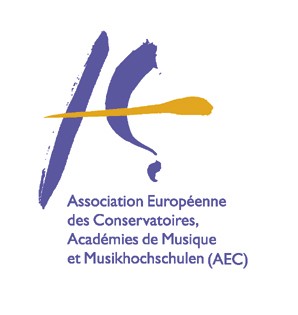 This application should be completed in BLACK and Block letters in order to easily copied and/or telefaxed.Notes for GuidanceGENERAL INFORMATIONAll enquiries and applications for exchange programmes must be made through the International Coordinator in your home institution.To facilitate general procedures, please use e-mail until the point of mutual confirmation/signatures.Application form and deadlinePlease complete the form as fully and as clearly as possible. The International Coordinator will inform you about the application deadline for your preferred host institution(s).Other formsSome institutions may require extra documentation with your application; you may for example be asked to complete a second application form.COMPLETING THIS APPLICATION FORMPlease write in BLOCK LETTERS – this will help the host institution to avoid mistakes when they process your form. You should complete each section.STUDY DETAILSPrincipal study subjectOnly state your principal study discipline, in which you wish to be auditioned. If you wish to audition for more then one discipline, you should complete a separate application for each one.Transcript including full details of previous and current higher education studyThis has to be issued by the home institution, not to be mistaken with the final ‘transcript of records’ which will be issued by the host institution at the end of the exchange period.LANGUAGE COMPETENCEYou will normally be expected to have some proficiency in the language used for tuition in the host institution and you will gain most benefit from your exchange if you have some proficiency in the country’s native language.Borsa ERASMUS+ per studio Sovvenzione mensile:Contributo aggiuntivo:€ 200 a favore di studenti con condizioni socio-economiche svantaggiateBorsa ERASMUS+ per tirocinio Sovvenzione mensile: ERASMUS+ SMS -  Modulo Domanda di Candidatura Il sottoscritto studente iscritto presso il Conservatorio Luisa D’Annunzio di PescaraPresa visione del Bando Prot. n°_____/III/9 del _________, sottopone la propria candidatura al fine dell’accesso alla mobilità ERASMUS+ presso le seguenti sedi (in ordine di preferenza):Dichiara di essere impossesso dei requisiti generali di ammissione.Autocertifica la conoscenza delle seguenti lingue:ALLEGATI:Application Form;Registrazione Audio/Video;Lettera motivazionale (in inglese);Letter of reccomendation / Nomination Letter, (facoltativa) Curriculum vitae e accademico (in italiano e in inglese) su modello EUROPASS,(facoltativo);Certificazione delle competenze linguistiche (se in possesso)Nota/email di conferma della sede di accoglienza (se in possesso)Pescara, li  ______________________                                                               Firma dello studente                                                                                                   ___________________________________IL TRATTAMENTO DEI DATI CONTENUTI IN QUESTA SCHEDA VIENE EFFETTUATO DAL CONSERVATORIO NEL RISPETTO DELLE FINALITÀ ISTITUZIONALI E NEI LIMITI STABILITI DAL D.Lgs. 196/2003Firma per il consenso								………………………………………………ERASMUS+ SMS -  Modulo Domanda di Candidatura Il sottoscritto studente iscritto presso il Conservatorio Luisa D’Annunzio di PescaraPresa visione del Bando Prot. n°_____/III/9 del _________, sottopone la propria candidatura al fine dell’accesso alla mobilità ERASMUS+ presso le seguenti sedi (in ordine di preferenza):Dichiara di essere impossesso dei requisiti generali di ammissione.Autocertifica la conoscenza delle seguenti lingue:ALLEGATI:Application Form;Registrazione Audio/Video;Lettera motivazionale (in inglese);Letter of reccomendation / Nomination Letter, (facoltativa) Curriculum vitae e accademico (in italiano e in inglese) su modello EUROPASS,(facoltativo);Certificazione delle competenze linguistiche (se in possesso)Nota/email di conferma della sede di accoglienza (se in possesso)Pescara, li  ______________________                                                               Firma dello studente                                                                                                   ___________________________________IL TRATTAMENTO DEI DATI CONTENUTI IN QUESTA SCHEDA VIENE EFFETTUATO DAL CONSERVATORIO NEL RISPETTO DELLE FINALITÀ ISTITUZIONALI E NEI LIMITI STABILITI DAL D.Lgs. 196/2003Firma per il consenso								………………………………………………Home InstitutionConservatorio di Musica “L. D’Annunzio” - Pescara - ItaliaHome InstitutionConservatorio di Musica “L. D’Annunzio” - Pescara - ItaliaHome InstitutionConservatorio di Musica “L. D’Annunzio” - Pescara - ItaliaHome InstitutionConservatorio di Musica “L. D’Annunzio” - Pescara - ItaliaErasmus ID Code: IPESCARA01	Coordinator: Enrico Perigozzo	Tel: +39 3397524110 (mobile)	Fax:+39 0854214341	E-mail: relazioni.internazionali@conservatoriopescara.gov.it   	Tel: +39 3397524110 (mobile)	Fax:+39 0854214341	E-mail: relazioni.internazionali@conservatoriopescara.gov.it   	Tel: +39 3397524110 (mobile)	Fax:+39 0854214341	E-mail: relazioni.internazionali@conservatoriopescara.gov.it   	STUDENTSTUDENTSTUDENTFamily name:	Date of birth:	 Age:	Sex: 	 Male	 FemaleCurrent address: 	Current address is valid until:	Tel.:+	Fax: +	E-mail: 	First name(s):	Place of Birth: 	Nationality:	Permanent address (if different):	Tel.:+	Fax: +	E-mail: 	First name(s):	Place of Birth: 	Nationality:	Permanent address (if different):	Tel.:+	Fax: +	E-mail: 	Previous/Current studiesDiploma/degree for which you are currently studying: 	
Professor in main field of study: 	Number of higher education study years prior to departure abroad: 	Please attach a transcript including full details of previous and current higher education study. Details not known at the time of application should be provided at a later stage.Previous/Current studiesDiploma/degree for which you are currently studying: 	
Professor in main field of study: 	Number of higher education study years prior to departure abroad: 	Please attach a transcript including full details of previous and current higher education study. Details not known at the time of application should be provided at a later stage.Previous/Current studiesDiploma/degree for which you are currently studying: 	
Professor in main field of study: 	Number of higher education study years prior to departure abroad: 	Please attach a transcript including full details of previous and current higher education study. Details not known at the time of application should be provided at a later stage.Check List FOR OFFICE USECheck List FOR OFFICE USEHost InstitutionApplication received:	 Learning Agreement, received: 	 Provisionally accepted Result sent to coordinator Recorded performance	 Audition Transcript, received: 	 Not accepted Result sent to candidateDESIRED COURSES AT HOST INSTITUTIONDESIRED COURSES AT HOST INSTITUTIONDESIRED COURSES AT HOST INSTITUTIONDESIRED COURSES AT HOST INSTITUTIONDESIRED COURSES AT HOST INSTITUTIONDESIRED COURSES AT HOST INSTITUTIONDESIRED COURSES AT HOST INSTITUTIONPeriod of studyfrom            toPeriod of studyfrom            toPeriod of studyfrom            toDuration of stay (months)N° of expected ECTS creditsPreferred Professor at Host Institution for main subject (if applicable)Preferred Professor at Host Institution for main subject (if applicable)DD/MM/YYYYDD/MM/YYYYDD/MM/YYYY1. 	2. 	3. 	1. 	2. 	3. 	Course unit code (if available)Course unit code (if available)Course unit title (as indicated in the information package)Course unit title (as indicated in the information package)Course unit title (as indicated in the information package)Teaching method*Number of ECTS credits*(1)one-to-one teaching, (2)small group teaching, (3)lecture, (4)other*(1)one-to-one teaching, (2)small group teaching, (3)lecture, (4)other*(1)one-to-one teaching, (2)small group teaching, (3)lecture, (4)other*(1)one-to-one teaching, (2)small group teaching, (3)lecture, (4)other*(1)one-to-one teaching, (2)small group teaching, (3)lecture, (4)other*(1)one-to-one teaching, (2)small group teaching, (3)lecture, (4)other*(1)one-to-one teaching, (2)small group teaching, (3)lecture, (4)otherLANGUAGE SKILLSMother tongue: 	Please indicate your language skills other than mother tongue:1) Language________________ Fluent    Good    Moderate    Limited    None  2) Language________________ Fluent    Good    Moderate    Limited    None  3) Language________________ Fluent    Good    Moderate    Limited    None Will you, if necessary, be studying the language of the host institution before the exchange period? Yes   No  Please explain why you wish to study abroadLIST OF APPLICATIONSLIST OF APPLICATIONSLIST OF APPLICATIONSLIST OF APPLICATIONSLIST OF APPLICATIONSLIST OF APPLICATIONSPlease list the institutions which will receive this application form (in order of preference):Please list the institutions which will receive this application form (in order of preference):Please list the institutions which will receive this application form (in order of preference):Please list the institutions which will receive this application form (in order of preference):Please list the institutions which will receive this application form (in order of preference):Please list the institutions which will receive this application form (in order of preference):InstitutionPreferred professorCountryPeriod of studyfrom          toPeriod of studyfrom          toDuration of stay (months)1.	2.	3.	Please inform the other institutions immediately if you are admitted at an institution!Please inform the other institutions immediately if you are admitted at an institution!Please inform the other institutions immediately if you are admitted at an institution!Please inform the other institutions immediately if you are admitted at an institution!Please inform the other institutions immediately if you are admitted at an institution!Please inform the other institutions immediately if you are admitted at an institution!AUDITIONIf the receiving institution requires you to send in a certified recording of your audition repertoire, please fill in the following:I have included a certified* recording of my audition repertoire 	Yes 	No List of pieces performed on your recording:*Please let the teacher of your main subject sign the recording to certify that the recording is your own performance.FUNDINGHave you already been studying abroad with an ERASMUS grant?	Yes 	No Do you wish to apply for an Erasmus mobility grant to assist towards the additional costs of your study period abroad? 	Yes 	No SIGNATURES HOME INSTITUTIONStudent:	 Date:	Professor/Tutor:	 Date:	Head of Department:	 Date:	International Coordinator:	 Date:	PAESE DI DESTINAZIONEEuroAustria, Danimarca, Finlandia, Francia, Irlanda, Liechtenstein, Norvegia, Svezia, Svizzera, Regno Unito280 euroBelgio, Croazia, Repubblica Ceca, Cipro, Germania, Grecia, Islanda, Lussemburgo, Olanda, Portogallo, Slovenia, Spagna, Turchia230 euroBulgaria, Estonia, Ungheria, Lettonia, Lituania, Malta, Polonia, Romania, Slovacchia, Ex Repubblica Jugoslava di Macedonia,230 euroERASMUS+ Traineéship -  Domanda di Candidatura Il sottoscritto studente regolarmente iscritto presso il Conservatorio Luisa D’Annunzio di PescaraPresa visione del Bando Prot. n°_____/III/9 del _________, sottopone la propria candidatura al fine dell’accesso alla mobilità ERASMUS+ presso la seguente organizzazione di accoglienza:Dichiara di essere in possesso dei requisiti generali di ammissione.Autocertifica la conoscenza delle seguenti lingue:ALLEGATI:Lettera di accettazione dell’Organizzazione di accoglienzaCurriculum vitaeLettera motivazionaleFotografia formato tessera (formato jpg)Pescara, li  ______________________                                                             Firma dello studente                                                                                                   ___________________________________IL TRATTAMENTO DEI DATI CONTENUTI IN QUESTA SCHEDA VIENE EFFETTUATO DAL CONSERVATORIO NEL RISPETTO DELLE FINALITÀ ISTITUZIONALI E NEI LIMITI STABILITI DAL D.Lgs. 196/2003Firma per il consenso								………………………………………………ERASMUS+ Traineéship -  Domanda di Candidatura Il sottoscritto studente regolarmente iscritto presso il Conservatorio Luisa D’Annunzio di PescaraPresa visione del Bando Prot. n°_____/III/9 del _________, sottopone la propria candidatura al fine dell’accesso alla mobilità ERASMUS+ presso la seguente organizzazione di accoglienza:Dichiara di essere in possesso dei requisiti generali di ammissione.Autocertifica la conoscenza delle seguenti lingue:ALLEGATI:Lettera di accettazione dell’Organizzazione di accoglienzaCurriculum vitaeLettera motivazionaleFotografia formato tessera (formato jpg)Pescara, li  ______________________                                                             Firma dello studente                                                                                                   ___________________________________IL TRATTAMENTO DEI DATI CONTENUTI IN QUESTA SCHEDA VIENE EFFETTUATO DAL CONSERVATORIO NEL RISPETTO DELLE FINALITÀ ISTITUZIONALI E NEI LIMITI STABILITI DAL D.Lgs. 196/2003Firma per il consenso								………………………………………………PAESE DI DESTINAZIONEEuroAustria, Danimarca, Finlandia, Francia, Irlanda, Liechtenstein, Norvegia, Svezia, Svizzera, Regno Unito480 euroBelgio, Croazia, Repubblica Ceca, Cipro, Germania, Grecia, Islanda, Lussemburgo, Olanda, Portogallo, Slovenia, Spagna, Turchia430 euroBulgaria, Estonia, Ungheria, Lettonia, Lituania, Malta, Polonia, Romania, Slovacchia, Ex Repubblica Jugoslava di Macedonia,430 euro